Jefferson County Behavioral Health Services Directory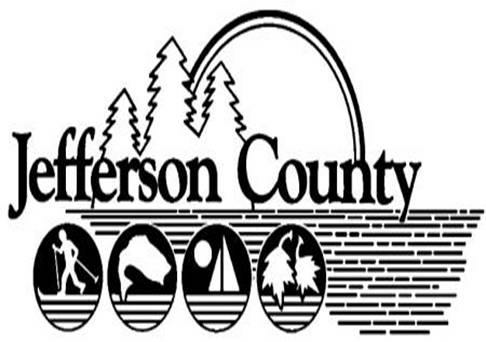 Jefferson CountyAlcohol, Substance Abuse and Addiction ServicesCredo Community Center Treatment of Addictions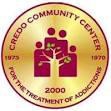 595 West Main Street (outpatient)Watertown, NY 13601 Website: www.credocommunitycenter.com (315) 788-1530 / Fax: (315) 788-3794Outpatient: Monday-Thursday 8am-7pm, Friday 8am-5pm Services Provided:Outpatient Substance AbuseIndividual treatmentGroup CounselingIndividual counseling programSpecialized adolescent programWomen’s Residential1130 State Street Watertown, NY(315) 779-1772 / Monday-Friday 8am-4pm16 and up with a diagnosis of alcohol/ chemical dependencyIndividualized programs for recovery, life skills education, relapse prevention educationThe Farm – RRSYEvans Mills, NY (888) 585-2228Total rehabilitative environment and program on 115-acre farm. 40+ hours treatment a week.Men’s Residential (2 Locations)- Community ResidencesWinthrop Street & Washington Street Watertown, NYClean, safe, structured environment in a substance free homeIndividualized programs of recoveryLife skills education6-12 month normal stay Insurances Accepted:Private, Self Pay, Medicaid, Sliding Scale, Tricare1The Metro Jefferson Drug Task Force(315) 785-9555jgolden@co.jefferson.ny.usThe Metro-Jefferson Drug Task Force is comprised of detectives from the Jefferson County Sheriff's Office, the Watertown Police Department, and the Jefferson County District Attorney's Office. The Task Force works closely with the New York State Police Central Narcotics Enforcement Team, the Jefferson County Probation Department, New York State Parole, the Drug Enforcement Administration of the United States Department of Justice and all local police agencies.The Metro-Jefferson Drug Task Force is dedicated to making a difference in our community by pro-actively fighting against illegal narcotic trafficking and substance abuse.  The Task Force will remain diligent in the pursuit and apprehension of those individuals responsible for the import, distribution, and sales of narcotics and other substances in Jefferson County.  						2				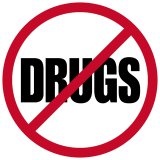 Jefferson County Drug Court163 Arsenal StreetWatertown, NY 13601(315) 785-3052Monday-Friday 9am-5pmServices Provided:Specialty court that provides intensive supervision and treatment as an alternative to incarceration for non-violent drug addicted offenders.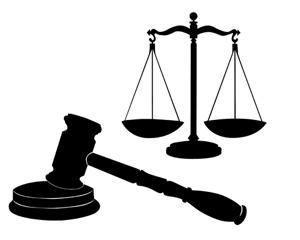 3PIVOT -Alcohol and Substance Abuse Services167 Polk Street Suite 320Watertown, NY 13601(315) 788-4660 / Fax (315) 788-4922Website: www.pivot2health.comServices Provided:New York State Drinking Driver Program (DDP)Community Coalitions, Alliance for Better CommunitiesEmployee Assistance Programs (EAPs)Problem gambling preventionLocal and Regional MeetingsSchool health and prevention programmingSecond StepLife SkillsBullying o Teen Intervene o Project Success o SPORTPrevention counselingShort term motivational counselingInformation and Referral Service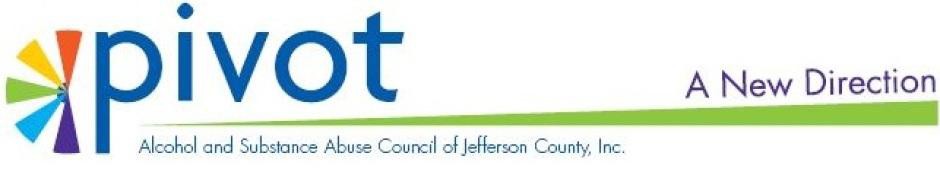 4Samaritan Addiction Services 1575 Washington StreetWatertown, NY 13601(315) 779-5074 / Fax: (315) 779-6678Website: https://www.samaritanhealth.com/our-  services/behavioral-health/addiction-servicesMonday-Friday 8am-5pmServices Provided:Individuals age 13 and upBrief treatment to intensive outpatient servicesSubstance abuse educationAlcohol and drug refusal trainingCognitive Behavioral TherapyRelapse preventionWomen’s and Men’s issue groupsStress managementIntegrated dual recovery group Insurances Accepted:Private, Self Pay, Medicaid, Tricare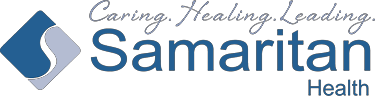 5Watertown Urban Mission247 Factory StreetWatertown, NY 13601(315) 782-8440 / Fax: (315) 782-8441						www.watertownurbanmission.com(July1-August 31) Monday-Friday 8:30-12, 12:30-4(September 1- June 30) Monday-Friday 8:30-12, 1-4:30Services Provided:Bridge ProgramHelps people who are faced with legal issues due to alcohol or drug abuseSentenced to Bridge Program by the courtsTreatment optionsCase managementSTOP DWI Victim Impact PanelsFee:Panels are free to the publicIf mandated to attend then a $20 payment is required6	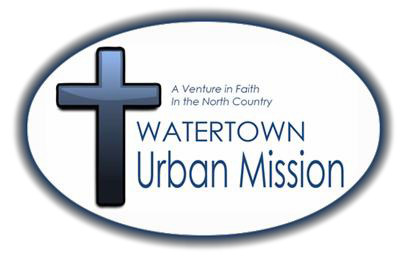 Jefferson County Mental Health Services7Carthage Area Hospital Behavioral Health1001 West StreetCarthage, NY 13619 Website: www.carthageareahospital.com (315) 493-3300 / Fax: (315) 493-3306Administrative Contact: (315) 493-3300 Monday-Friday 8am-6pmServices Provided:Assist people with various emotional and mental health issuesReferral requiredLicensed professional will conducted:Adult & Child ServicesInitial assessment and diagnosisVerbal therapyMedication therapyGroup therapyTreatment planningPlay therapyClinical supportHealth education Insurances Accepted:Medicaid, Medicare, Sliding Fee, Private, Self Pay, Tricare8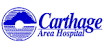 						Child and Adolescent Wellness Clinic						20104 NYS Rt. 3, Watertown NY 13601						(315) 779-7170Monday- Friday 8am-4:30 pmServices Provided:Provides Outpatient Psychiatric Services to children and adolescentsAge 5 to 17Insurances Accepted: Medicaid, Private Insurances, Sliding Scale, Self Pay, Tricare						9					Children’s Home of Jefferson County SPOA/SPOEP.O. Box 6550 1740 State StreetWatertown, NY 13601(315) 788-7430Website: www.nnychildrenshome.com/single-point-of-access-for-children-spoa/Services Provided:ChildResponsible for managing Jefferson County Single Point Access (SPOA) processChildren and family are linked to services which best meet their needsSpecifically designed to serve 17 and under who are experiencing mental or behavioral difficultiesReferrals for services are sent to SPOA coordinator who then presents to SPOA committeeCommunity based service providers are identified and assigned to assist.AdultResponsible for managing Jefferson County Single Point Entry (SPOE) processIndividuals are linked to services which best meet their needsDesigned to serve 18 years and up who are experiences mental or behavioral difficultiesAdult care managementReferrals for services are sent to SPOE coordinator who then presents to SPOE committeeCommunity based service providers are identified and assigned to assist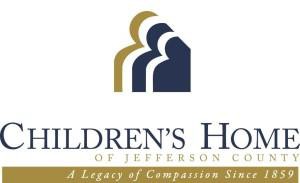 10Community Clinic of Jefferson County167 Polk Street Suite 300Watertown, NY 13601(315) 782-7445Crisis Phone Number: (315) 782-2327 Website: www.nnychildrenshome.com/community-clinic/Monday & Friday 8am-6pm, Tuesday & Thursday 7am-7pm, Wednesday 8am-8pmServices Provided:Comprehensive treatmentIndividual therapiesCouples/Family therapyGroup therapyPsychopharmacologic treatmentForensic evaluations and treatmentNeurofeedbackPsychological testingRecurring Treatment GroupsAnger managementCoping skills developmentStress managementDepression managementForensic ServicesTele psychiatryPrevention servicesSuicide assessment and interventionsPsychiatric counselingMedical servicesRehabilitative servicesPsychosocial and diagnostic assessment Insurances Accepted:Medicaid, Medicare, Private Insurances, Sliding Scale, Self Pay, Tricare11Credo Mental Health Clinic 595 West Main Street Watertown, NY 13601(315) 788-1530 / Fax: (315) 755-2596Website: www.credocommunitycenter.comMonday-Thursday 8am-7pm, Friday 8am-5pmServices Provided:Ages 16+Psychiatric diagnostic evaluationPsychiatric servicesSocial work servicesIndividual, family and group therapyCoping skills trainingReferral servicesWellness promotionCare coordination servicesMedication monitoringHelping deal with:Grief and lossLow self esteem o History of abuse o TraumaDepressionAnger management o Behavioral problems o ADHALife CrisisFamily ConflictChronic mental health problems Insurances Accepted:Private, Self Pay, Medicaid, Sliding Scale, Tricare12Family Counseling Service of Northern New York120 Washington Street Suite 510Watertown, NY 13601 Website: www.fcsnny.org(315) 782-4483 / Fax: (315) 785-9210Monday-Thursday 9am-7pm, Tuesday and Wednesday 9am-8pm, Friday 9am-2pmServices Provided:Anger managementAnimal assisted therapyDomestic violence counselingSexual abuse counselingPlay therapyParenting educationFamily counselingCouples and martial counselingIndividual counselingEmotional distressPTDSAnxietyGriefDepression Insurances Accepted:Private, Self Pay, Sliding Scale , Tricare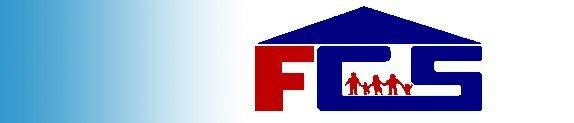 13Fort Drum Behavioral Health DepartmentBuilding P36 Fort Drum, NY 13601  www.amedd.army.mil/clinics/bh.htm(315) 772-2778Monday-Friday 7:30am- 3:30pm Services Provided:Behavioral health counselingIndividual and group medication managementTele-behavioral health servicesAlcohol and substance abuse treatment Insurance Accepted:No fee, for active duty members only14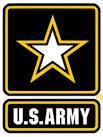 Mental Health Association in Jefferson County425 Washington StreetWatertown, NY 13601(315) 788-0970 / Fax: (315) 788-8092www.facebook.com/MHAJC.orgDays of Operation: Monday- Friday 8:30am-4pm Services Provided:AdvocacyTransportation to and support at health and wellnessVets peer to Peer center247 State Streeto (315) 681-6772 / Fax: (315) 221-4090Monday, Wednesday, Friday 8:30am-4pm; Tuesday 12pm-7:30pm; Thursday 10am – 4pmDrop in, non clinical, community based service that provides advocacy to all active duty members and vetsAgape ProjectPeer support for parentsTeaches life and parenting skillsIdentifies appropriate resources geared toward keeping families togetherBridges ProgramVarious work units and educational areas to prepare for employment and recoveryInsurances Accepted:No Fee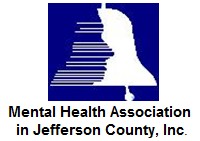 15North Country Family Health Center238 Arsenal StreetWatertown, NY 13601 Website: www.nocofamilyhealth.org (315) 782-6400 / Fax: (315) 782-1330Monday-Friday 8am-4: 30pm, Friday 8am-4:30pm, Services Provided:Individual, family and group therapyPsychological evaluationsSchool based Health CentersWatertown school districtSouth Jefferson school district Insurances Accepted:Private, Self Pay, Medicaid, Sliding Scale, Tricare, Child Health Plus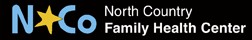 16Northern Regional Center for Independent Living210 Court Street Suite 107Watertown, NY 13601 Website: http://nrcil.net/(315) 785-8703 / Fax: (315) 785-8612Monday-Friday 8:30am-4:30pm Services Provided:AdvocacyIndependent living programFamily support servicesParent training information center programCommunity connections programsSupport groups Insurances Accepted:No fee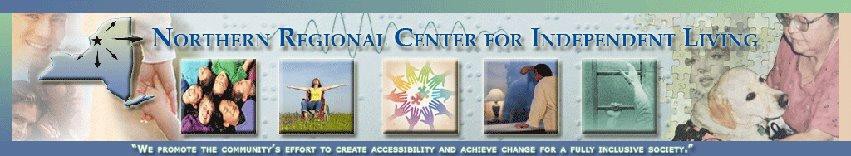 17River Hospital Behavioral Health3 James Street Alexandria Bay, NY 13607 Website: www.riverhospital.org(315) 482-1277Monday-Friday 8am-5pmServices Provided:Intensive Outpatient Behavioral Health services for active duty members stationed at Fort Drum as well as the Mental Health needs of the local civilian communityRiver Community Wellness Program (RCWP) Therapies Include:Cognitive processing therapy o Group and individual therapy o Creative arts therapyMovement therapyPeer to peer therapyPsychiatry and medication management Insurances Accepted:Private, Self Pay, Medicaid, Tricare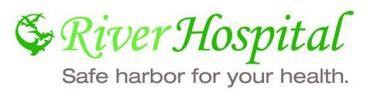 18Samaritan Hospital Medical Center Inpatient1575 Washington StreetWatertown, NY 13601(315) 779-5060 / Fax: (315) 779-5028Website: www.samaritanhealth.comServices Provided:EvaluationMedication managementIndividualized treatmentGroupsLeisure time activities32 beds- average stay 7-10 days Insurances Accepted:Private, Self Pay, Medicaid, Medicare, Tricare19Samaritan Outpatient Behavioral Health1575 Washington StreetWatertown, NY 13601 Website: www.samaritanhealth.com (315) 779-5060 / Fax: (315) 779-5028Monday- Thursday 8am-4:30pm, Friday 8am-5pm Services Provided:Outpatient psychiatryTraditional outpatient addiction servicesPsychopharmacologyDiagnosisEvaluation Insurances Accepted:Private, Self Pay, Medicaid, Sliding Scale, Tricare20Transitional Living Services of Northern New York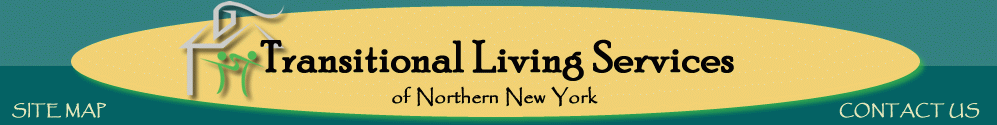 482 Black River Parkway Watertown, NY 13601 Website: www.tlsnny.com(315) 782-1777Monday-Friday 8am-4: 30pm Services Provided:Treatment of both children and adultsMedication managementCounseling servicesGroup therapyCouples counselingFamily therapyIndividual therapyPsycho educational sessionsSupportive groupsAdultsHealth home case managementSupportive case managementHomeless case managementChildHCBS waiver servicesInsurances Accepted:Private, Self Pay, Medicaid, Sliding Scale, Tricare21Private ProvidersBeth Linderman – LCSW 125 Sherman StreetWatertown, NY 13601(315) 785-5550Deborah Schryver Counseling – M.S.43223 New York 12 Alexandria Bay, NY 13607(315) 686-6094Diane Clark - LMHC 200 Washington Street Suite 205Watertown, NY 13601(315) 778-0742Hope Counseling Services 205 Paddock StreetWatertown, NY 13601(315) 788-9689Hours: Monday-Friday 8am-6pmLucy’s House120 Washington StreetWatertown, NY 13601(315) 755-266522Private ProvidersJeffery Aronowitz, MD 19332 US Route 11Watertown, NY 13601(315) 786-0190Judith Pirro, LCSW 716 Washington StreetWatertown, NY 13601(315) 408-5661Lori Gooding- LCSW 117 Sherman StreetWatertown, NY 13601(315) 405-2323Ralph Marcellus- LCSW 24384 State Route 12Watertown, NY 13601(315) 788-3550Rubenzahl and Knudsen Psychological ServicesThomas Knudsen- Psy.D. Samuel Rubenzahl- Ph.D. 22670 Summit Drive Suite 2Watertown, NY 13601(315) 788-3332Hours: Monday-Friday 8am-6pmStephen Fitzgerald- Psychologist18564 US Route 11Watertown, NY 13601(315) 785-862623Private ProvidersToby Davis Psychological Services – Ph.D., MBA, CASAC410 State StreetCarthage, NY 13619(315) 942-997724Jefferson County Children’s Services25Benchmark Family Services, Inc1635 Ohio StreetWatertown, NY 13601(315) 786-7285Monday-Friday 7:30am-5pmServices Provided:Early Learning CenterPediatric therapy and daycare Insurances Accepted:No Insurances Accepted, out of pocket expense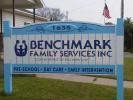 26Children’s Home of Jefferson CountyP.O. Box 6550 1704 State StreetWatertown, NY 13601 Website: www.nnychildrenshome.com (315) 788-7430 / Fax: (315) 785-5637Monday-Friday 8:30am-4: 30pm Services Provided:Residential treatment centerTherapeutic crisis respite programNon secure detentionFoster careCommunity clinicSoZo teen centerVisitation centerAdvantage after schoolBehavior to Health (B2H)Child intensive care managementPINS preventionArticle 10Post adoption Insurances Accepted:Private, Self Pay, Medicaid, Sliding Scale, Tricare, No Fee27Community Action Planning Council of Jefferson County518 Davidson StreetWatertown, NY 13603 Website: www.capcjc.org(315) 782-4900 / Fax: (315) 788-8251Monday-Friday 8am-5pm Services Provided:Jefferson-Lewis childcare programFamily centerHead start and Pre KHousing and Energy ServicesReady to Work Program Insurances Accepted:No Fee28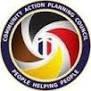 Cornell Cooperative Extension of Jefferson County203 North Hamilton Street Watertown, NY 13603Email: Jefferson@cornell.edu Website: www.ccejefferson.org(315) 788-8450 / Fax: (315) 788-8461Monday-Friday 8:30am-4: 30pm Services Provided:Nontraditional education on youth and family developmentParentingNutritionHealth community developmentAgriculture and horticulture Insurances Accepted:No Fee29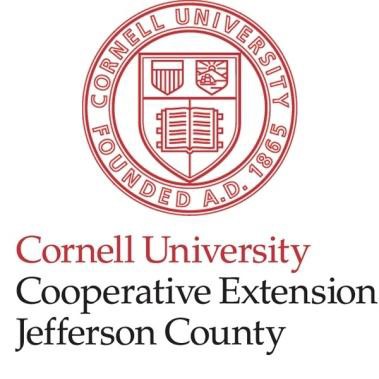 Jefferson County Department of Social Services250 Arsenal StreetWatertown, NY 13601 Website: www.co.jefferson.ny.us (315) 785-3133 / Fax: (315) 3346Monday-Friday 9am-5pm Services Provided:Oversees children’s servicesFinancial programsPrevention child protective services Insurances Accepted:No Fee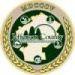 30Northern Regional Center for Independent Living210 Court Street Suite 107Watertown, NY 13601 Website:http://nrcil.net(315) 785-8703 / Fax: (315) 785-8612Hours vary depending on the group please contact Northern Regional Center for Independent Living for further information.Services Provided:When Anger Controls KidsSocial Skills Learning GroupLove and Logic parenting classes ($10 fee)Social NetInsurances Accepted:No Fee31The House of Good Shepherd26515 NYS Route 3Watertown, NY 13601 Website: www.hgs-utica.com(315) 782-8064 / Fax: (315) 782-8572Monday-Friday 9am-5pmServices Provided:Crisis respiteIntensive treatment programThe Milton Abe love Children’s ShelterNon-secure detentionFoster care programBridges to healthFamilies forwardRespiteQuality improvement and trainingTherapeutic foster careCounselingCase managementFamily therapyPsychiatric and psychological consultation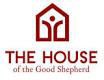 32Transitional Living Services of Northern New York482 Black Drive Parkway Watertown, NY 13601 Website: www.tlsnny.com(315) 782-1777Monday-Friday 8am-4: 30pm Services Provided:Advantage after schoolChildren’s residential servicesHome and community based service waiver Insurances Accepted:Private, Medicaid, Medicare, Tricare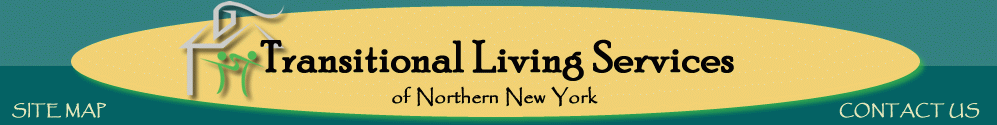 33Jefferson County Disability Services34Acces-VR 333 East Washington Street Room 230Syracuse, NY 13202(315) 428-4179Services Provided:Offers full array of services that may be needed by persons with disabilities through their livesTransitional and youth servicesVocational rehabilitationIndependent living servicesBusiness servicesAdult career and continuing educationVocational rehabilitation Insurances Accepted:No Fee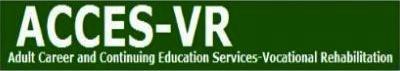 35Association for the Blind and Visually Impaired of Jefferson County321 Prospect StreetWatertown, NY 13601 Email: nanette@asnblindjeff.org Website: www.asnblindjeff.org(315) 782-2451 / Fax: (315) 782-6890Monday-Friday 8:30am-4pm Services Provided:In home visitsSupport groupsVision rehabilitation instructionEye screeningsLoan cupboardAdaptive aidsReferrals and Information Insurances Accepted:No Fee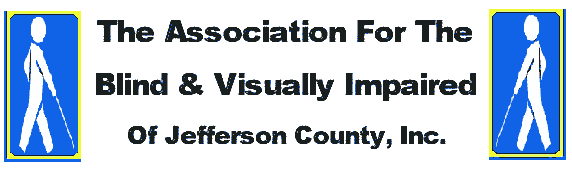 Cerebral Palsy Association of the North Country167 Polk StreetWatertown, NY 13601 Website: www.cpnorthcountry.org(315) 786-0983Services Provided:Consumer Directed Personal Assistant ProgramFamily ServicesMedicaid service coordinationNYS Elks home service programFamily supportive case managementReimbursement voucher subsidyDevelopment disabilities awareness programCommunity Living OpportunitiesIndividualized Residential Alternatives (IRA’s)Individualized Supportive Services (ISS)Outdoor recreation programHourly respiteDay habilitationCommunity habilitationChildren’s accessible technology centerAssistive technology/ environmental modification Insurances Accepted:Medicaid , Medicaid Managed Care Plans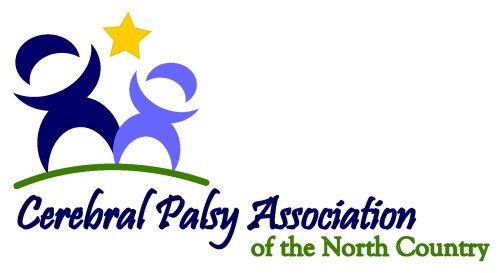 37Disabled Persons Action Organization617 Davidson StreetWatertown, NY 13601 Email: dpa030@yahoo.com Website: www.dpao.org(315) 782-5285 / Fax: (315) 782-6673Monday-Friday 8am-4pmServices Provided:Case Management/Medicaid Service Coordination/Plan of Care Support ServicesOPWDD Home/ Community Based Waiver ServicesHourly Waiver Respite in home/ site based/ recreation/ youth summer recreation programDay habilitation certified site based or 1:1 in communityCommunity habilitation 1:1 in homeSupportive employmentEmployment training program /Pathways to employmentAutistic Recreation ProgramFree Standing RespiteAssistive technology & environmental modificationsSelf Directed Services / Fiscal IntermediaryFamily Support ServicesFamily reimbursement/ voucher respite o Extracurricular activity reimbursement o Information, referral, and outreachParent support groupWorkshops for individuals on residential waitlistSnoozelin room/ behavioral managementInsurances Accepted: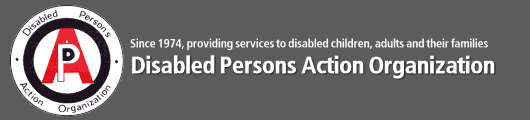 Medicaid38Hospice of Jefferson County 1398 Gotham StreetWatertown, NY 13603 Website: www.jeffhospice.org(315) 788-7323 / Fax: (315) 788-9653Monday-Friday 8am-4:30pmServices Provided:Hospice careFamily supportGrief supportNursing homeResidential carePalliative careShort term respite care (up to 5 days) Insurances Accepted:Private, Self Pay, Medicaid, Tricare39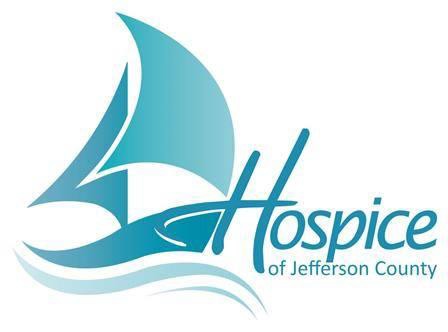 Jefferson Rehabilitation Center380 Gaffney DriveWatertown, NY 13601 Website: www.thejrc.org Email: jrc@jeffrehabcenter.org(315) 788-2730 / Fax: (315) 788-8557Hours of Operation: Monday-Friday 8am-4:30pm Services Provided:Services developmentally disabilities or intellectual disabilitiesResidential ProgramsIntermediate Care Facility (ICF)Individual Residential Alternative (IRA)Supported apartmentsRespite servicesHourly waiver respiteCommunity habilitationClinical ServicesPhysical therapy o Speech therapy o RecreationPsychological and psychiatric servicesAssistive technologyDay programmingSupported employmentCase managementMedicaid service coordination o Plan of care supported services o Self directed servicesVocational and community base pre-vocationalPreschool early intervention programPreschool special education programFunded by government sources, Medicaid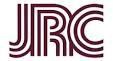 40Literacy of Northern New York 200 Washington StreetWatertown, NY 13601 Website: www.proliteracynny.org/(315) 782-4270Services Provided:Provided one on one tutoring to adults who are non readers to 8th grade levelEnglish classesBasic math skillsComputer literacyBudgetingCitizenship Insurance Accepted:No Fee41	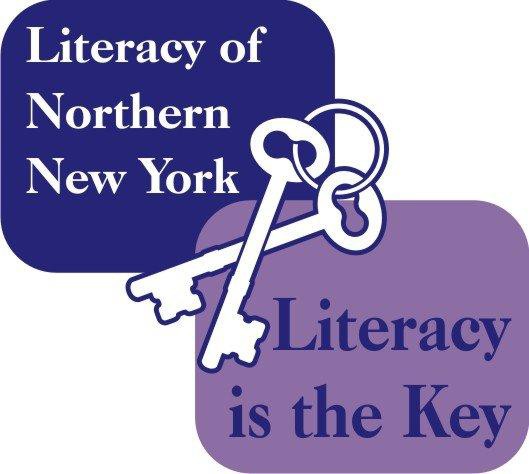 Jefferson County Emergency Services& Housing Services42Catholic Charities 812 State StreetWatertown, NY 13601(315) 788-4330 / Fax: (315) 786-0539Monday- Friday 8:30am- 4: 30pm Services Provided:Individual, family counselingAdministers TANF programConducts maternity and parenting programAdministers general catholic charities program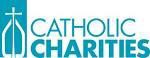 43Monday-Friday 8am-5pmCommunity Action Planning Council518 Davidson StreetWatertown, NY 13601(315) 782-4900Services Provided:Head StartUniversal Pre KJefferson-Lewis Childcare ProgramHousing and energy servicesThe Family Center Insurances Accepted:No Fee44Mental Health Association in Jefferson County425 Washington StreetWatertown, NY 13601(315) 788-0970 / Fax: (315) 788-8092Services Provided:Drop In CenterProvides a network of peer supportOffers activities and social opportunitiesPrevents members from being isolatedAdult RespiteProvides short stay in studio apartment for temporary relief from a stressful situation in order to avoid hospitalization or a crisisHUD Homeless Housing ProgramIncorporates temporary housing for the homeless with working to identify and overcome barriers to obtain permanent housing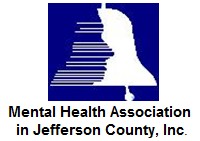 45Neighbors of Watertown 112 Franklin StreetWatertown, NY 13601 Website: www.neighborsofwatertown.com (315) 782-8497 / Fax: (315) 782-0102Days of Operation: Monday-Friday 8am-5pm Services Provided:Community development organizationFirst time homebuyer programCounty wide owner occupied home rehabilitation programRental rehabilitation programHomebuyer Education ProgramBuy/Rehab/ResellHousing Rehabilitation ProgramDevelopmentCase Management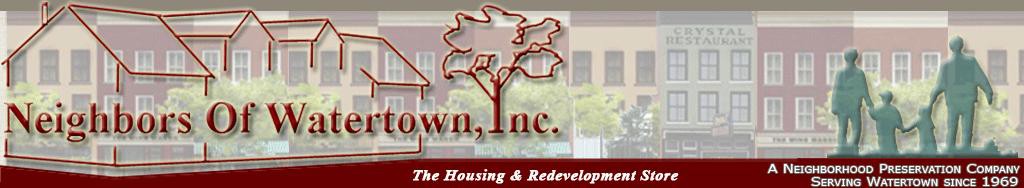 46North Country Family Health Center238 Arsenal StreetWatertown, NY 13601  www.nocofamilyhealth.org(315) 782-6400 / Fax: (315) 782-1330Monday-Friday 8am-4: 30pmServices Provided:Health Care For AllProvides direct medical, dental and behavioral health servicesCare coordinationReferral facilitation for individuals who are homeless or experiencing unstable and non permanent living situationsAdvocacy with Department of Social ServicesReferral for all Mental Health and Substance Abuse services Insurances Accepted:Private insurance, Tricare, Sliding Scale, Medicaid, Child Health Plus47Northern New York Cerebral Palsy Association714 Washington StreetWatertown, NY 13601 Website: www.nnycerebralpalsy.org (315) 788-5650 / Fax: (315) 788-9186Monday-Friday 8am-4pm Services Provided:Assistance, information/referrals and advocacy for a variety of developmental disabilitiesFamily supportFamily reimbursementVoucher respite reimbursement o Medicaid service coordination o Community habilitationDay habilitationEnvironment modifications / Assistive TechnologyFamily education and trainingsSupport groupsPlan of care servicesFront door trainingsMedical care specializing in orthopedic care Insurances Accepted:Medicaid, Medicare, Private Insurance, Self Pay, Sliding Scale, Tricare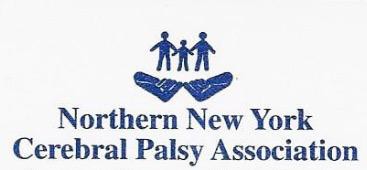 48Northern Regional Center for Independent Living210 Court Street Suite 107Watertown, NY 13601 Website:http://nrcil.net (31) 785-8703 / Fax: (315) 785-8612Monday-Friday 8:30am-4: 30pm Services Provided:Independent living programCommunity connections programsFamily support servicesParent training information center programEducational classes and workshopsSupport groups49Transitional Living Services of Northern New York482 Black Drive Parkway Watertown, NY 13601 Website: www.tlsnny.com(315) 782-1777Services Provided:Must have a mental health diagnosisResidential servicesSupported housingHealth home case managementHomeless case management Insurances Accepted:No Fee50Victims Assistance Center of Jefferson County120 Arcade StreetWatertown, NY 13601 Website: www.vacjc.com(315) 782-1823 / Fax: (315) 782-3760Crisis Phone Number: (315) 782-1855Monday-Friday 8am-4: 30pm Services Provided:24 hour safe shelterHomeless housingCounselingAdvocacyImmediate response teamCommunity outreachPreventative training Insurance Accepted:No Fee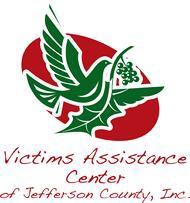 51Watertown Urban Mission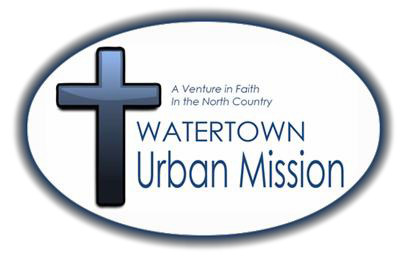 247 Factory StreetWatertown, NY 13601(315) 782-8440 / Fax: (315) 782-8441(July1-August 31) Monday-Friday 8:30-12, 12:30-4(September 1- June 30) Monday-Friday 8:30-12, 1-4:30Services Provided:Critical needsFood pantryHearth- rental assistanceImpossible Dream Thrift StoreChristian Care CenterMeals on WheelsFood Sense Program52Respite ProvidersCerebral Palsy of the North Country167 Polk StreetWatertown, NY 13601(315) 786-0983Children’s Home of Jefferson CountyP.O. Box 6550 1704 State StreetWatertown, NY 13601(315) 788-7430Disabled Persons Action Organization617 Davidson StreetWatertown, NY 13601(315) 782- 5285Hospice of Jefferson County 1398 Gotham StreetWatertown, NY 13603(315) 788- 7323Jefferson Rehabilitation Center380 Gaffney DriveWatertown, NY 13601(315) 788-2730The House of Good Shepard26515 NYS Route 3Watertown, NY 13601(315) 782-8064Transitional Living Service of Northern New York482 Black River Parkway Watertown, NY 13601(315) 782-177753Table of ContentsAlcohol, Substance Abuse and Addiction Services …………		Page 2 Mental Health Services ……………………………………………..	Page 8 Children’s Services ……………………………………………………..	Page 25 Disability Services ………………………………………………………	Page 34 Emergency Services & Housing Services …………………………	Page 42Jefferson County Community Services175 Arsenal Street, Watertown NY 13601(315) 785-3283Updated 04/01/2016